 DOMANDA DI AMMISSIONE SOCIO 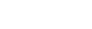 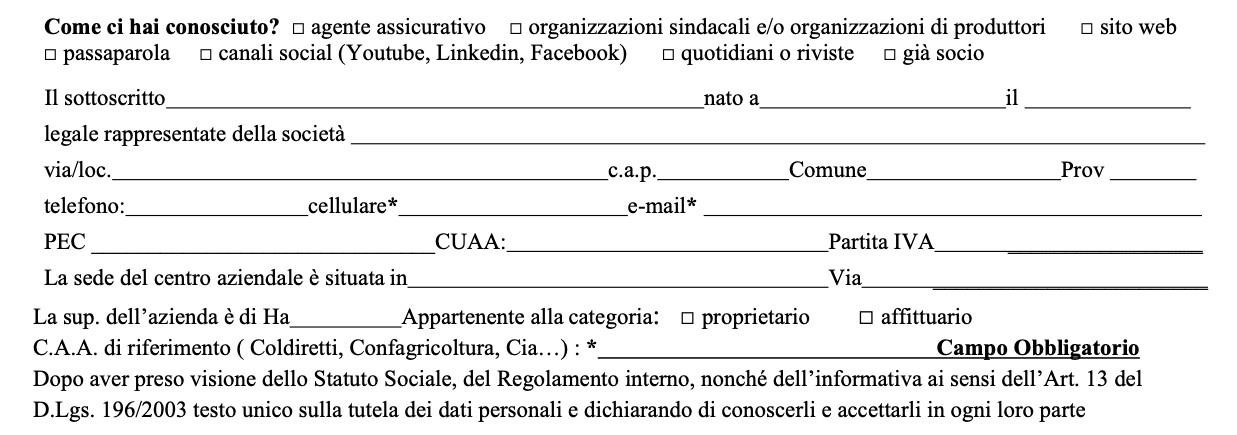 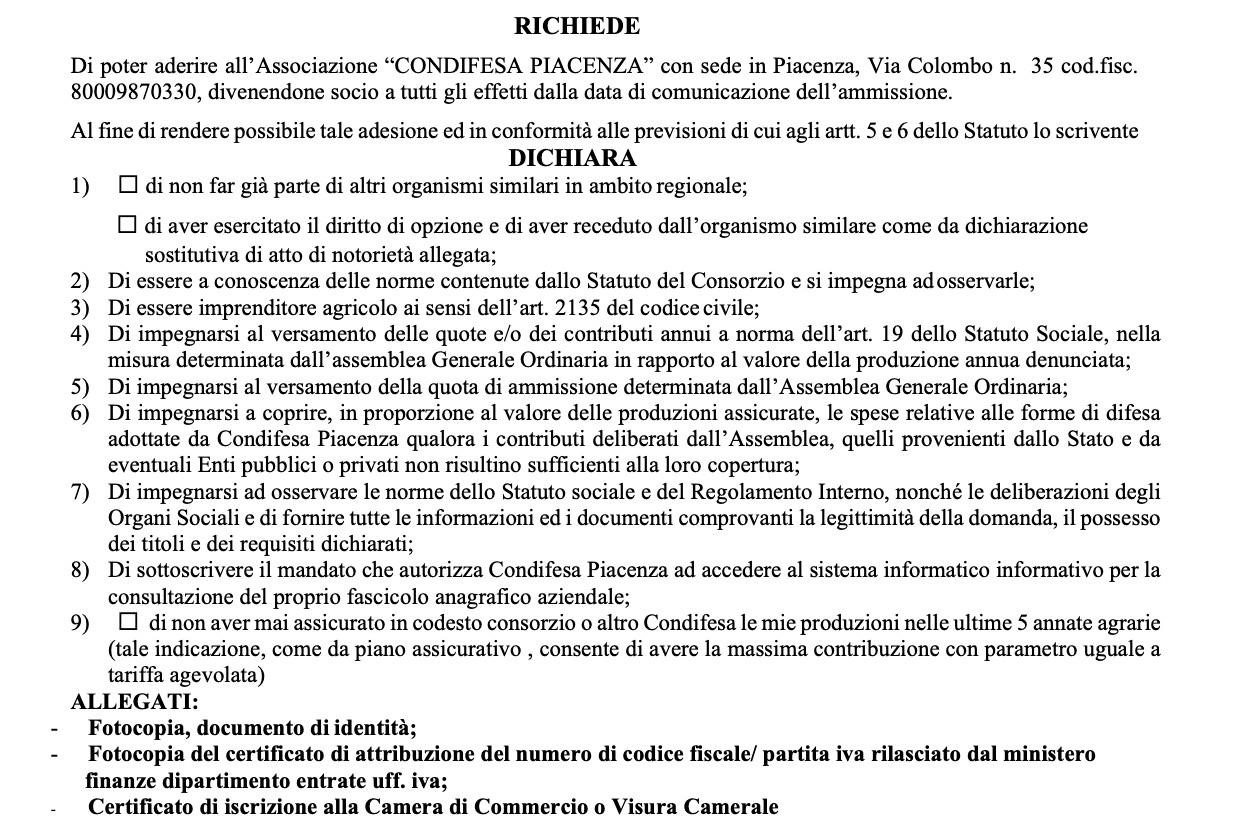 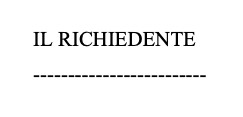 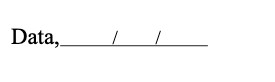 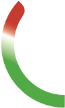 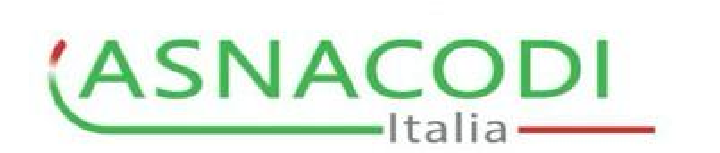 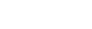 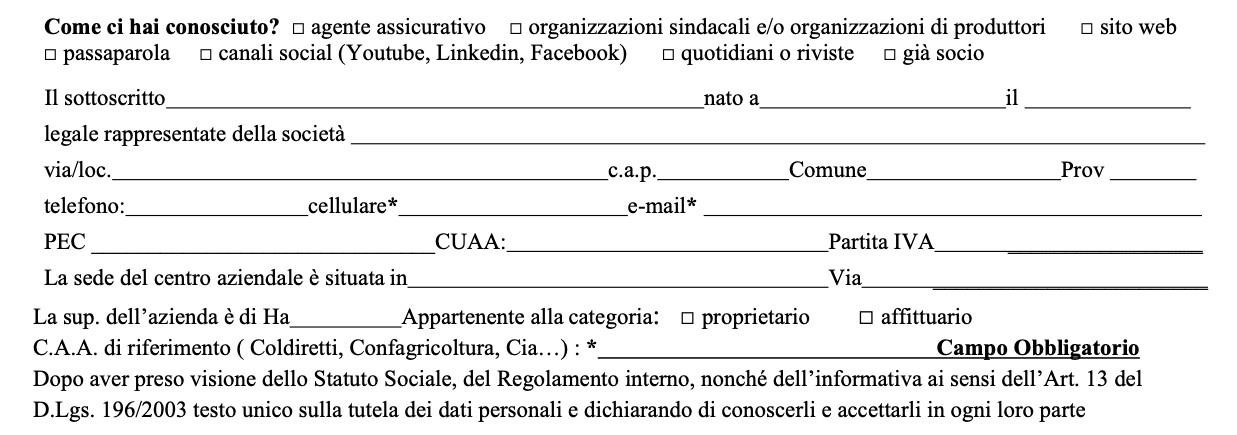 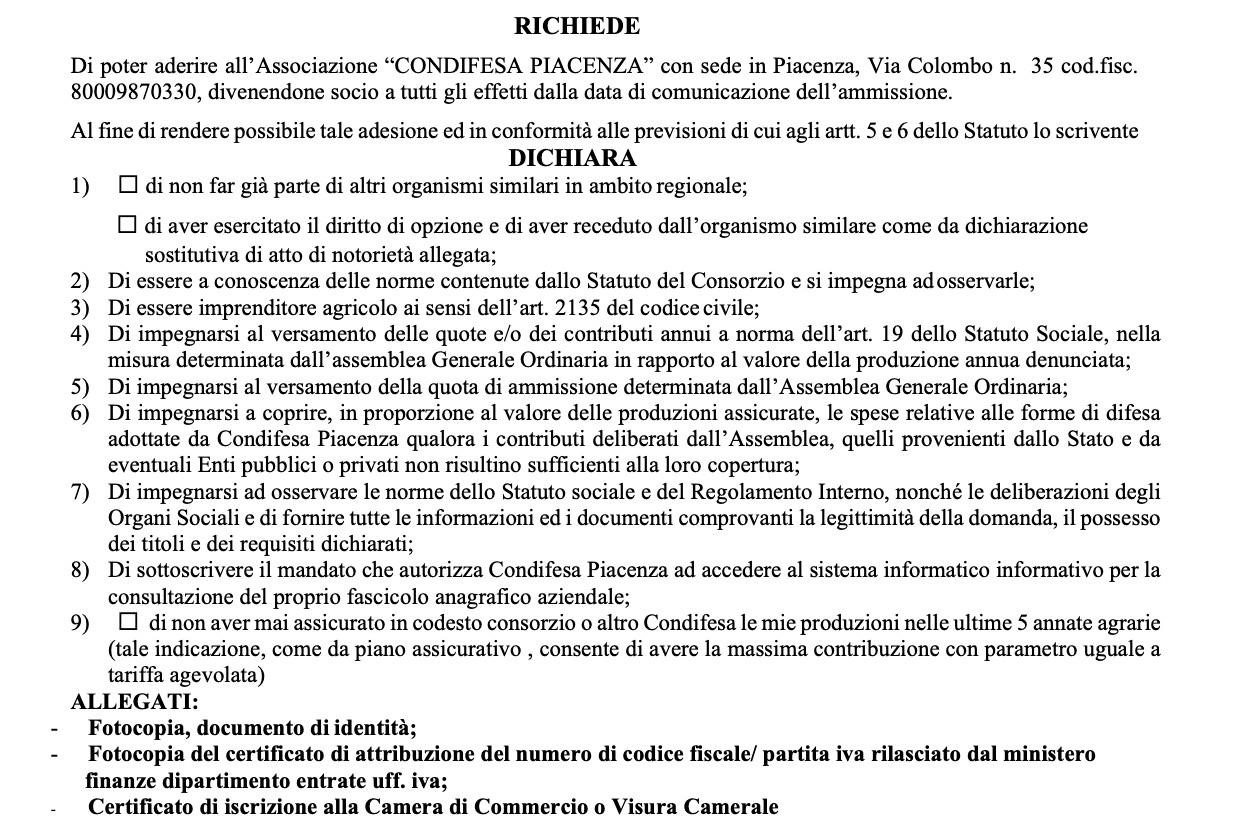 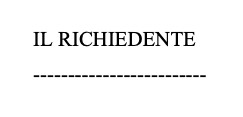 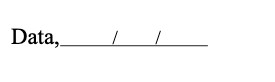 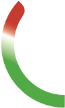 